БОЙРОҠ							РАСПОРЯЖЕНИЕ                05 октябрь 2022 й.  			№ 32            	   05  октября  2022 г.  О назначении ответственного по трактору МТЗ 82.1Поставить на учет трактор МТЗ 82.1 Назначить ответственным за трактор МТЗ 82.1 Чуркина Сергея АлександровичаКонтроль за исполнением оставляю за собой.  Глава сельского поселения                                                     А.А. ФайзырахмановаБАШҠОРТОСТАН РЕСПУБЛИКАҺЫАСҠЫН  РАЙОНЫ МУНИЦИПАЛЬ РАЙОНЫНЫҢ ТАБАСКЫ-ТАМАК АУЫЛ СОВЕТЫ АУЫЛ БИЛӘМӘҺЕ ХӘКИМИӘТЕ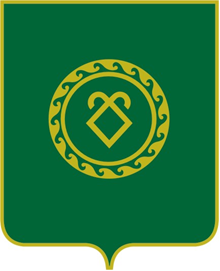 АДМИНИСТРАЦИЯСЕЛЬСКОГО ПОСЕЛЕНИЯУСТЬ-ТАБАССКИЙ СЕЛЬСОВЕТМУНИЦИПАЛЬНОГО РАЙОНААСКИНСКИЙ РАЙОНРЕСПУБЛИКИ  БАШКОРТОСТАН